3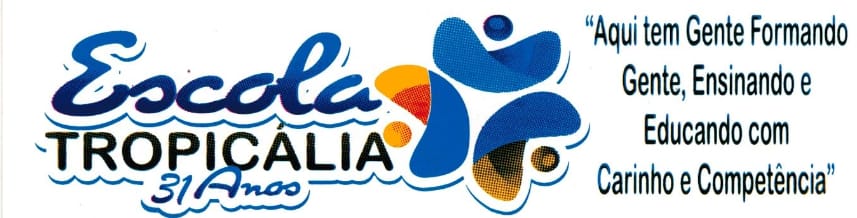 ANA VAI A ESCOLA E PRECISA DO SEU MATERIAL. AJUDE-A A ENCONTRÁ-LOS, COBRINDO O PONTILHADO. DEPOIS FAÇA UM BELO COLORIDO.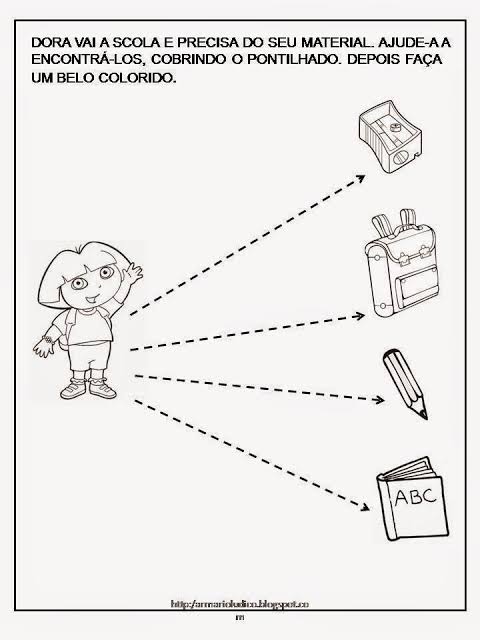 